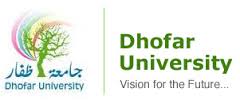 المؤتمر العلمي الدولي الأول لكلية الحقوقالحماية القانونية للمعاملات الإلكترونية20-22 ديسمبر 2022عنوان المراسلةعنوان المراسلةاسم  الباحث الدكتورالدرجة العلميةالمؤسسة التي ينتمي إليهاعنوان البحثالمحور الذي ينتمي إليه البحثرقم الهاتفالإيميلالسيرة الذاتيةيرفق ملخص السيرة الذاتيةملخص الورقة (250-350 كلمة)كلمات مفتاحية: 